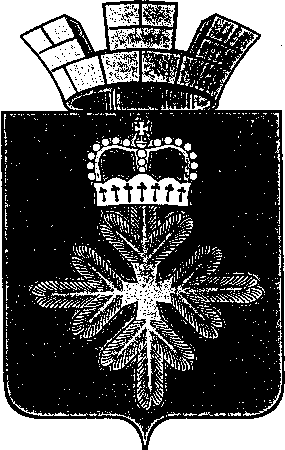 ПОСТАНОВЛЕНИЕАДМИНИСТРАЦИИ ГОРОДСКОГО ОКРУГА ПЕЛЫМВ соответствии с Федеральным законом от 29 декабря 2010 года № 436-ФЗ «О защите детей от информации, причиняющей вред их здоровью и развитию», Концепцией информационной безопасности детей, утвержденной распоряжением Правительства Российской Федерации от 02.12.2015 № 2471-р, с целью повышения эффективности защиты детей от информации, причиняющей вред их здоровью и (или) развитию, администрация городского округа Пелым ПОСТАНОВЛЯЕТ:1. Утвердить план мероприятий, направленных на обеспечение информационной безопасности детей в городском округе Пелым на 2021-2027 годы (прилагается).2. Настоящее постановление опубликовать в газете «Пелымский вестник» и разместить на официальном сайте городского округа Пелым в сети «Интернет».3. Контроль за исполнением настоящего постановления возложить на заместителя главы администрации городского округа Пелым А.А. Пелевину.Глава городского округа Пелым			          			      Ш.Т. АлиевПлан мероприятий, направленных на обеспечение информационной безопасности детей в городском округе Пелым на 2021-2027 годыот 28.12.2020 № 408п. Пелым  Об утверждении плана мероприятий, направленных на обеспечение информационной безопасности детей в городском округе Пелым на 2021-2027 годыУТВЕРЖДЕН:постановлением администрациигородского округа Пелым от 28.12.2020 № 408№ п/пСодержание пунктов планаСроки исполненияОтветственные исполнителиОжидаемый результатОтметка об исполнении123456Глава 1. Создание организационных механизмов защиты детей от распространения информации,причиняющей вред их здоровью и (или) развитиюГлава 1. Создание организационных механизмов защиты детей от распространения информации,причиняющей вред их здоровью и (или) развитиюГлава 1. Создание организационных механизмов защиты детей от распространения информации,причиняющей вред их здоровью и (или) развитиюГлава 1. Создание организационных механизмов защиты детей от распространения информации,причиняющей вред их здоровью и (или) развитиюГлава 1. Создание организационных механизмов защиты детей от распространения информации,причиняющей вред их здоровью и (или) развитиюГлава 1. Создание организационных механизмов защиты детей от распространения информации,причиняющей вред их здоровью и (или) развитию1Размещение на сайтах образовательных организаций и учреждений культуры сведений о лучших ресурсах для детей и родителей, информации для родителей о возможностях по организации родительского контроля за доступом к информационно-телекоммуникационной сети «Интернет» (далее – сеть Интернет)2021-2027 годыобразовательные организации, учреждения культурыинформирование родителей о механизмах предупреждения доступа несовершеннолетних к информации, причиняющей вред их здоровью и (или) развитию2Подготовка и направление в образовательные организации, методических и информационных материалов по вопросам безопасного поведения несовершеннолетних в интернет - пространстве, предупреждения рисков вовлечения в противоправную деятельность2021-2027 годыИМЦознакомление детей с информацией о правилах безопасного поведения в интернет-пространствеГлава 2. Мероприятия, направленные на повышение эффективности деятельности органов и учреждений системы профилактики безнадзорности и правонарушений несовершеннолетних, обеспечение межведомственного взаимодействия на территории городского округа ПелымГлава 2. Мероприятия, направленные на повышение эффективности деятельности органов и учреждений системы профилактики безнадзорности и правонарушений несовершеннолетних, обеспечение межведомственного взаимодействия на территории городского округа ПелымГлава 2. Мероприятия, направленные на повышение эффективности деятельности органов и учреждений системы профилактики безнадзорности и правонарушений несовершеннолетних, обеспечение межведомственного взаимодействия на территории городского округа ПелымГлава 2. Мероприятия, направленные на повышение эффективности деятельности органов и учреждений системы профилактики безнадзорности и правонарушений несовершеннолетних, обеспечение межведомственного взаимодействия на территории городского округа ПелымГлава 2. Мероприятия, направленные на повышение эффективности деятельности органов и учреждений системы профилактики безнадзорности и правонарушений несовершеннолетних, обеспечение межведомственного взаимодействия на территории городского округа ПелымГлава 2. Мероприятия, направленные на повышение эффективности деятельности органов и учреждений системы профилактики безнадзорности и правонарушений несовершеннолетних, обеспечение межведомственного взаимодействия на территории городского округа Пелым3Организация оснащения автоматизированных рабочих мест в библиотеках, обслуживающих детей, программным продуктом, обеспечивающим фильтрацию интернет-контента2021-2027 годыобразовательные организации, учреждения культурыоснащение библиотек, обслуживающих детей, программными средствами информационной защиты4Организация контроля за осуществлением подведомственными организациями договорных отношений с провайдерами, предоставляющими услуги доступа к сети Интернет, в части обеспечения контент-фильтрации интернет-трафика2021-2027 годыотдел ОКСиДМпроведение оценки обеспечения в подведомственных организациях доступа к сети Интернет с обеспечением программного продукта, обеспечивающего контент-фильтрацию трафика. Проведение оценки не менее 10 процентов подведомственных организаций ежегодноГлава 3. Организационные мероприятия, направленные на профилактику безнадзорности, правонарушений и преступности среди несовершеннолетнихГлава 3. Организационные мероприятия, направленные на профилактику безнадзорности, правонарушений и преступности среди несовершеннолетнихГлава 3. Организационные мероприятия, направленные на профилактику безнадзорности, правонарушений и преступности среди несовершеннолетнихГлава 3. Организационные мероприятия, направленные на профилактику безнадзорности, правонарушений и преступности среди несовершеннолетнихГлава 3. Организационные мероприятия, направленные на профилактику безнадзорности, правонарушений и преступности среди несовершеннолетнихГлава 3. Организационные мероприятия, направленные на профилактику безнадзорности, правонарушений и преступности среди несовершеннолетних5Проведение профилактических мероприятий с несовершеннолетними и их родителями по вопросам информационной безопасности (тематические уроки, классные часы, родительские собрания, консультации), в том числе разъясняющих законодательство об ответственности за распространение материалов экстремистского, порнографического и наркотического содержания2021-2027 годыобразовательные организацииповышение правовой культуры и юридической грамотности подростков и их родителей. Обеспечение охвата не менее 100 человек ежегодно6Организация функционирования детского «телефона доверия» (службы экстренной психологической помощи) для оказания детям и их родителям (законным представителям) экстренной консультативно-психологической помощи по телефону, информирования о деятельности детского «телефона доверия» (службы экстренной психологической помощи), в том числе через сеть «Интернет»2021-2027 годыОбразовательные организацииоказание экстренной психологической (консультативной) помощи 100% несовершеннолетних, обратившихся по «телефону доверия», в том числе с проблемой интернет-зависимости и игровой зависимости7Проведение Единого урока по безопасности в сети «Интернет» и сопутствующих ему мероприятийноябрь, 2021 – 2027 годыОбразовательные организациидоля учащихся, охваченных Единым уроком по безопасности в сети «Интернет» и сопутствующими мероприятиями8Проведение цикла мероприятий для обучающихся, родителей (законных представителей) и работников образовательных учреждений «Сетевичок»2021-2027 годыОбразовательные организациивнедрение дистанционных образовательных программ в области обеспечения информационной безопасности детей в образовательнвй и воспитательный процесс образовательных учреждений9Организация повышения компетенции родителей (законных представителей) и работников образовательных учреждений в области цифровой грамотности и информационной безопасности на портале «Учеба.онлайн»2021-2027 годыОбразовательные организацииповышение цифровой грамотности родителей и законных представителей детей, в том числе по вопросам обеспечения информационной безопасности личности10Организация проведения исследования детей и родителей (законных представителей несовершеннолетних) «Образ жизни подростков в сети»2021-2027 годыОбразовательные организацииоценка эффективности государственной политики по защите детей от негативной информации11Организация тематических конкурсных мероприятий (конкурсов, игр, викторин) по ознакомлению несовершеннолетних с основами информационной безопасности детей, подростков и молодежи2021-2027 годыИМЦобразовательные организациивовлечение в социально значимую деятельность большего количества несовершеннолетних в городском округе Пелым. 12Организация проверки библиотечных фондов на предмет выявления литературы, включенной в федеральный список экстремистских материалов, и соответствия фондов открытого доступа библиотек (расстановка, маркировка) требованиям Федерального закона от 29 декабря 2010 года № 436-ФЗ «О защите детей от информации, причиняющей вред их здоровью и развитию»2021-2027 годыотдел ОКСиДМобразовательные организации, учреждения культурыобеспечение доступа детей и подростков к литературным изданиям, не имеющим информации, ограниченной и (или) запрещенной для распространения среди несовершеннолетних13Участие в мероприятиях (семинаров, совещаний, круглых столов, тренингов, практикумов, конференций) для педагогических работников образовательных организаций по вопросу обеспечения информационной безопасности для всех участников образовательного процесса2021-2027 годыобразовательные организацииповышение правовой культуры и юридической грамотности педагогических работников. Обеспечение охвата не менее 20 человек ежегодно14Повышение квалификации и профессиональная переподготовка профессорско-преподавательского состава в области информационной безопасности2021-2027 годыобразовательные организацииувеличение количества профессорско-преподавательского состава, прошедшего повышение квалификации в области информационной безопасности15Проведение профилактических акций, размещение в сети «Интернет» мультимедийных и информационных материалов, направленных на предупреждение незаконного оборота и потребления наркотиков среди подростков и молодежи2021-2027 годыМВДнедопущение появления несовершеннолетних наркопотребителей